BAZAT E TE DHENAVE               QENDRA KOMPETENCES MALISHEVË                  Prof: BLERIM MORINA DETYRA:  Krijimi i tabelave dhe pyetsorveTABELA NXENSIT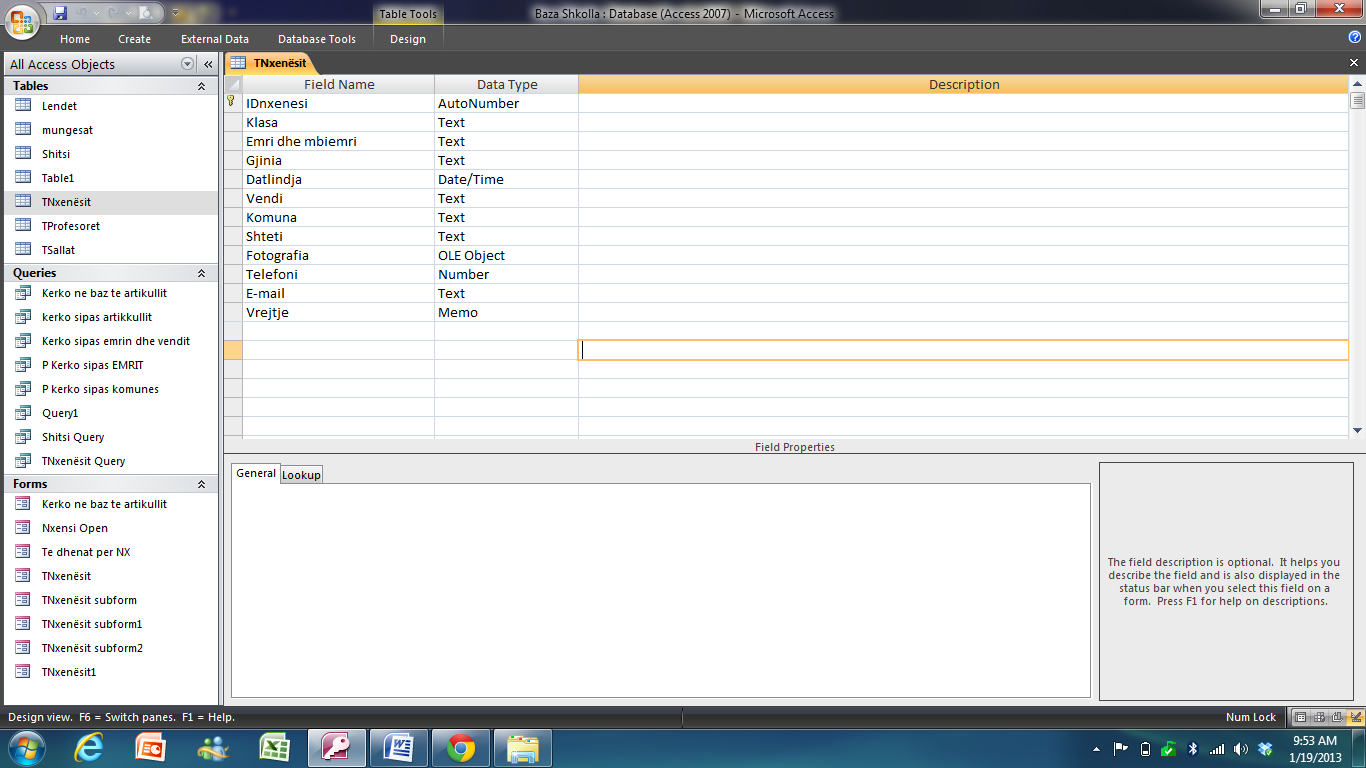 TABELA  PROFESORET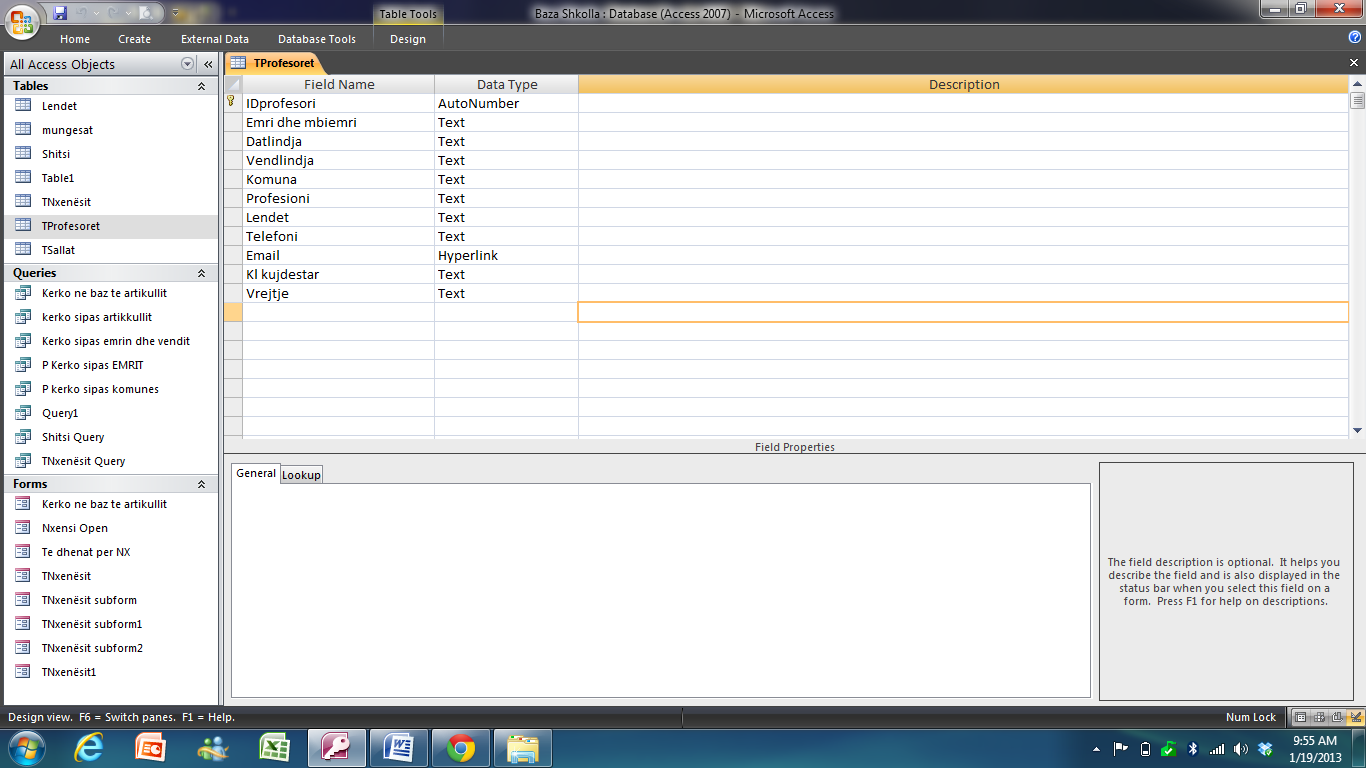 TABELA LENDET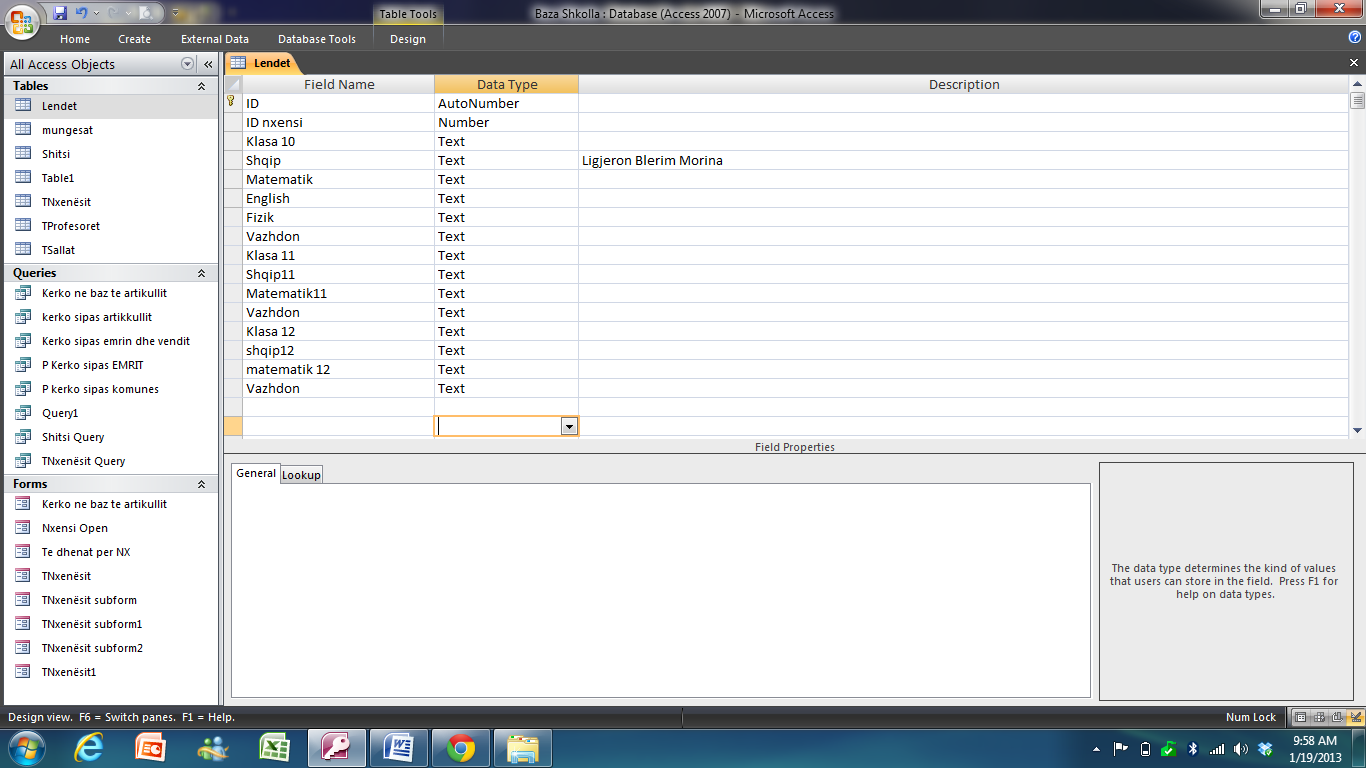 TABELA INVENTARI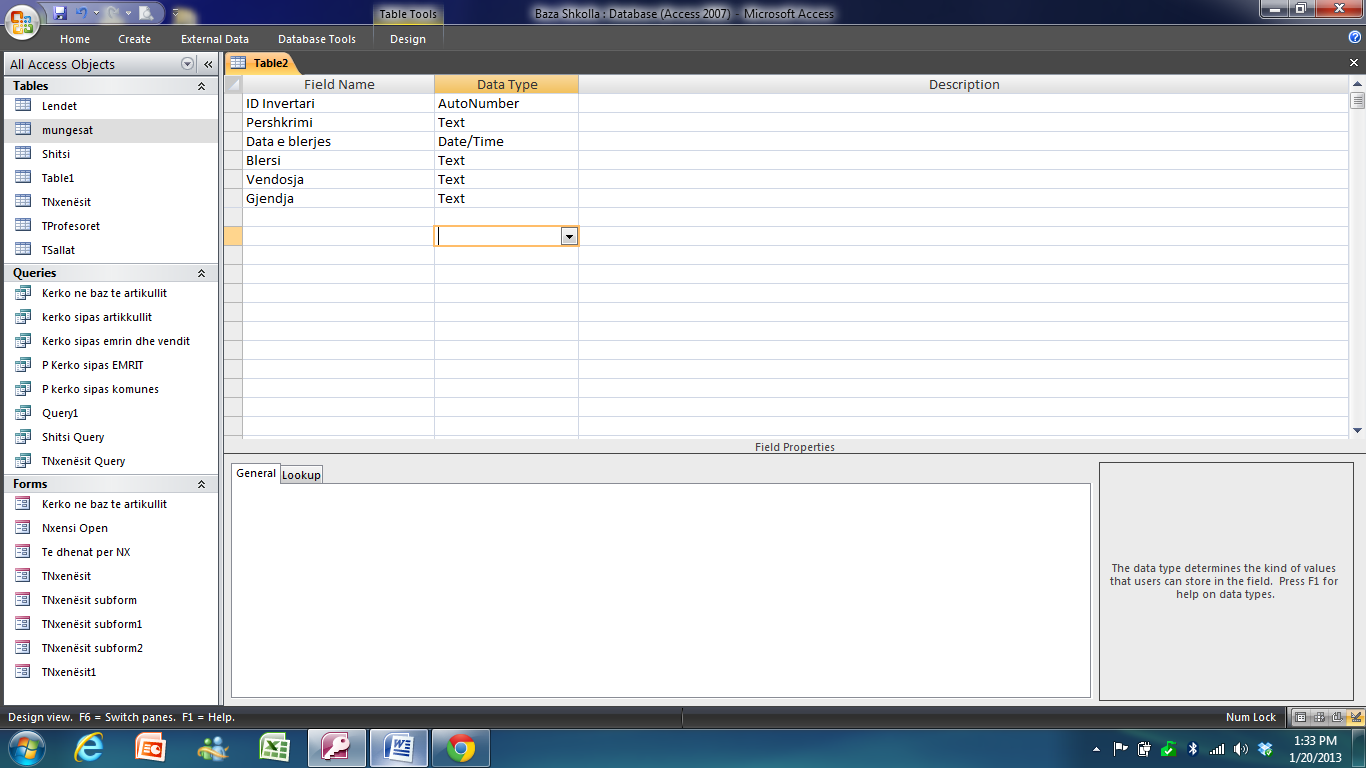 TABELA WORKSHOP-I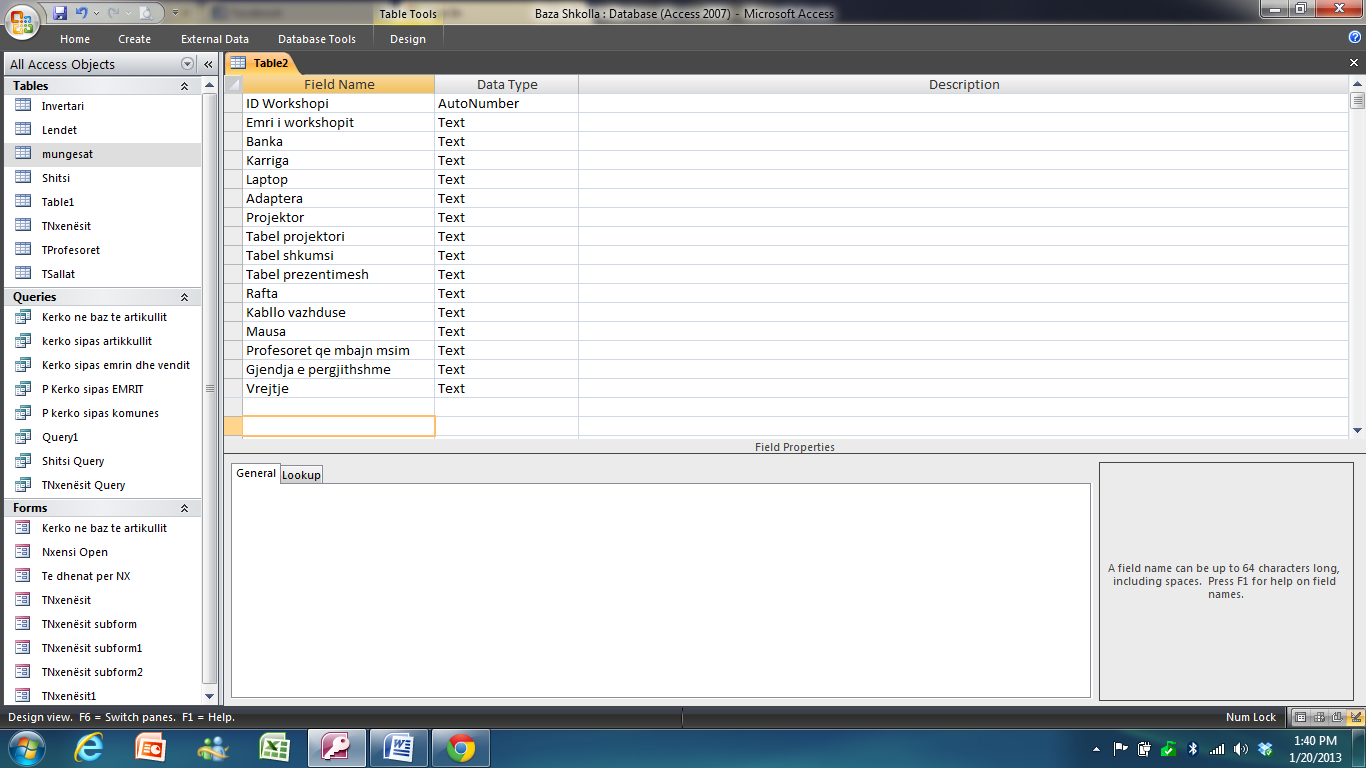 TABELA  PLANET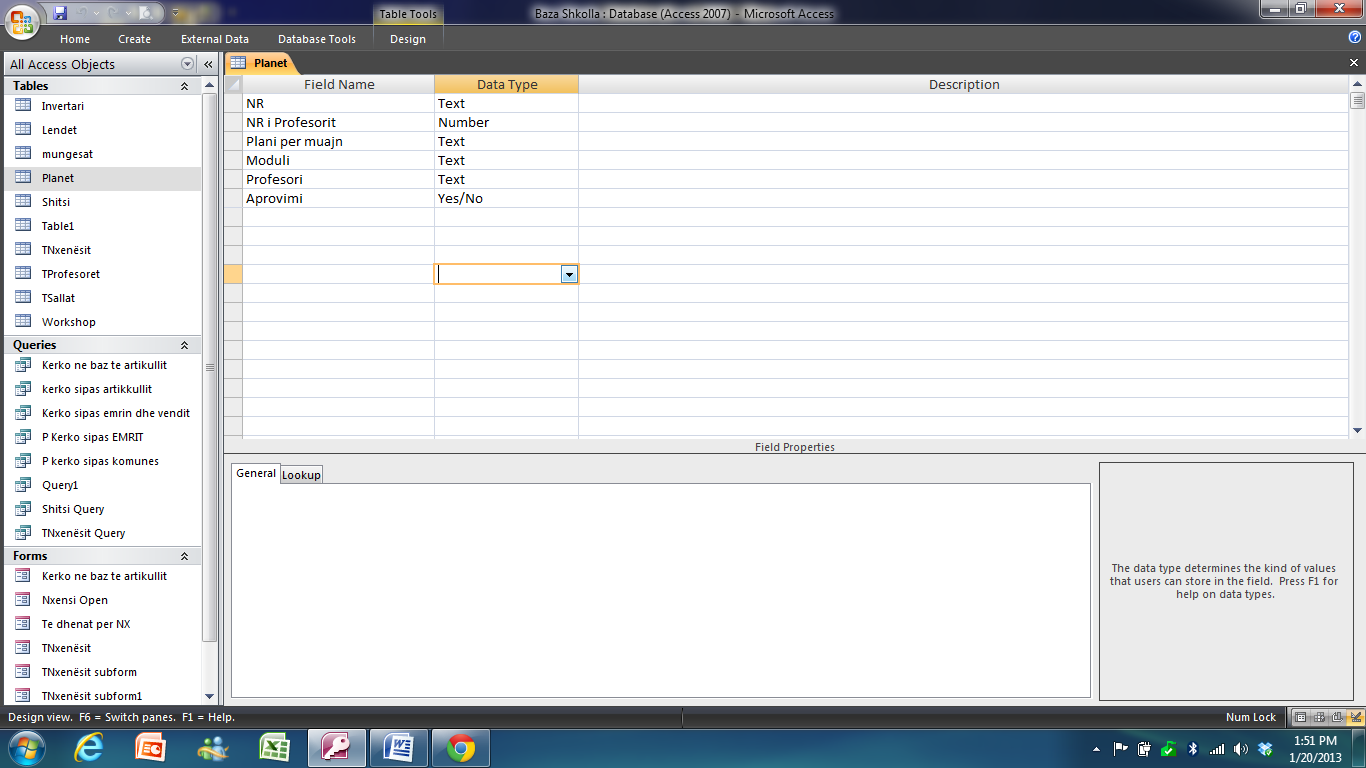 PLANI VJETOR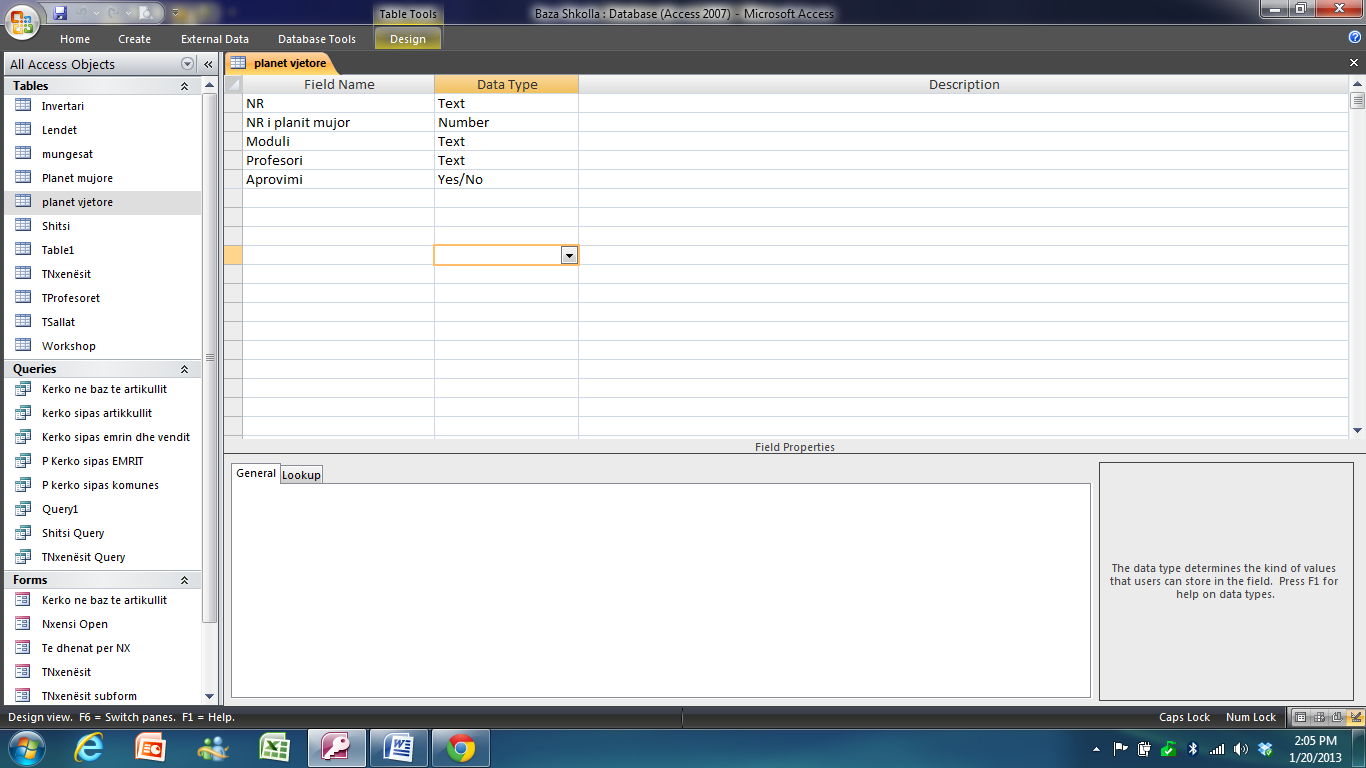 PYETSORETTe krijohet nga një pyetësor parametrikë për secilen tabel te krijuar si me posht;Kerkimi i nxensve ne baz te numrit rendor te futur ne bazë;Te kërkoj Invertarin ne baz te numrit rendor;Te kërkoj planet vjetore ne baz te emrit te profesorit; Te kërkoj planet mujore ne baz te muajt;Te kërkoj planet mujore ne baz te emrit te profesorit;Te kërkoj pyetsoret ne baz te muajt dhe emri njekohesisht;Te krijohet pyetësori qe gjen workshopin ne baz te emrit te workshopit;Te krijohet oyetsori qe gjen profesorin ne baz te emri;Krijo pyetësorin qe gjen suksesin e nxensit ne baz te  ID se nxensit;